HVOR ER EGENTLIG SIMENSBRÅTEN?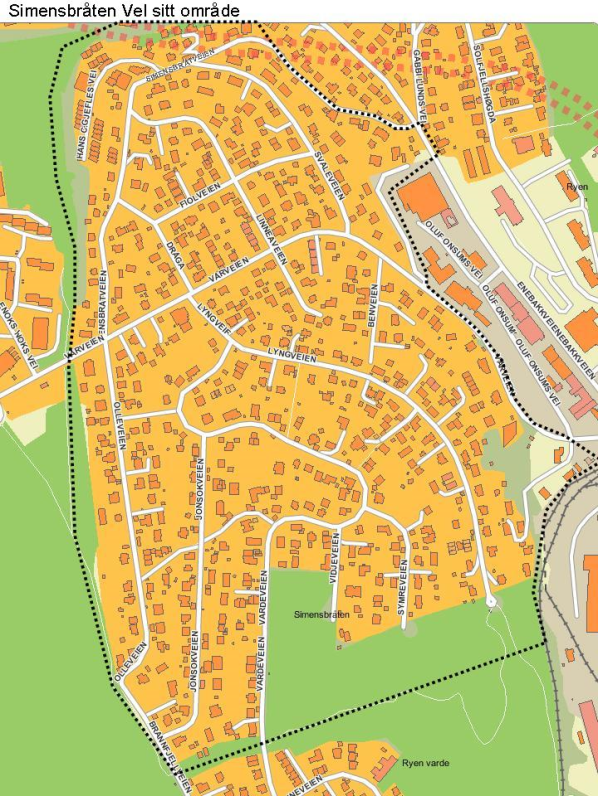 ER DU IKKE MEDLEM ENNÅ?Simensbråten Vel arbeider for et bedre nærmiljø i vårt område, og vi ønsker at alle husstandene støtter oss ved å være medlemmer. 
Meld deg inn ved å betale kr 200 til kontonr. 1609 50 45506. Husk å oppgi navn, 
adresse og e-post ved betaling!